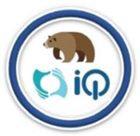 Insight Schools of CaliforniaFace-2-Face EventLocation:Natural History Museum of Los AngelesDate:Tuesday, February 4, 2020Time:11am – 1pmAddress:900 W Exposition Blvd., Los Angeles, CA 90007Website:https://nhm.org/ Cost:Admission is FREE due to “Free Tuesdays” ProgramOn-Site Parking = $12Entrance: Bill Robertson Lane and Exposition Blvd.Public TransportationTake the Metro Expo Line to Expo Park / USC StationAdditional Info:Bring money for lunch (on-site cafeteria)Teachers and Contact Info:Brittney Fiorello-Larkin / (630) 618-6534Jack Frangiamore / (714) 589-1257Event DescriptionThe Natural History Museum shows off extraordinary specimens in exhibitions such as Age of Mammals, the Dinosaur Hall, the Gem and Mineral Hall, and their beloved dioramas. Additionally, the Becoming Los Angeles exhibit, the outdoor Nature Gardens, and the Nature Lab look at the relationship between environment and people, past and present, in L.A.Check-In InformationMeet teachers at the MAIN entrance of the Natural History Museum! This is on the SOUTH side of the building closer to USC Coliseum (NOT on the Rose Garden side). Please call the teachers using the phone numbers listed above IN RED if you need guidance upon arrival. Please bring your signed Liability Release Form and your Photo/Video Release Form. If you are not accompanied by a parent, you MUST bring your SIGNED Driver’s Consent Form. Admission is FREE, but on-site parking is $12 and you should bring extra money for lunch.Items to BringLiability Release FormPhoto/Video Release FormDriver’s Consent Form (if not accompanied by a parent)Money for on-site parking (12$) and lunch